COMUNE DI ABBADIA SAN SALVATOREProvincia di Siena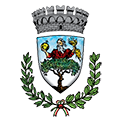 CONTRIBUTO UTILE ALLA FORMAZIONE DEL NUOVO PIANO OPERATIVOIl sottoscritto/i…INTENDE PRESENTARE IL SEGUENTE CONTRIBUTO:Oggetto Previsione di iniziativa pubblica     Previsione di iniziativa privata all’interno territorio urbanizzato           Previsione di iniziativa privata all’esterno territorio urbanizzato           AltroLocalizzazione della previsione Contenuti e finalità del contributoAllegati